Dagstur til Olympiatravet. Åby     Lørdag 29.april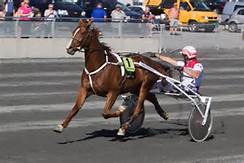 Bli med og hei fram vår lokale heltLionel med Gøran i sulkyenTrømborg TravlagI samarbeid med travlagene fra Askim, Lysern, Skiptvet, Trøgstad, Eidsberg, Rødnes og Øymark, Rakkestad Turen inkludere buss tur-retur, program og inngang til banenKun kr. 300,- Bussen går følgende rute : Skiptvet-Askim-Momarken-Rakkestad-Sarpsborg.                                          Avreise fra Skiptvet kl. 9.00 Momarken kl 9.30. Hjemreise etter løpenes slutt.Første mann til mølla. 
Bindende påmelding til May-Lisbeth Olsen  / Frank Aas: 924 22 984
Mob: 997 32 123   Mail: may-lol@online.noBetales inn til konto : 1020.68.15200